SCHEDA-IDEA 2021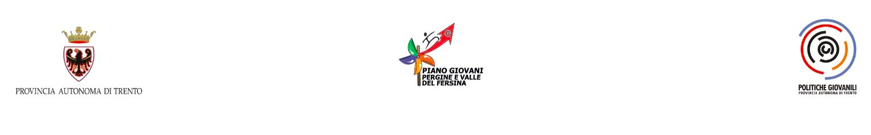 PIANO GIOVANI DI ZONA DI PERGINE E DELLA VALLE DEL FERSINAPer maggiori informazioni, per inviare la scheda ed avere un primo confronto prima della presentazione formale della scheda progetto è possibile contattare la Referente Tecnico-Organizzativo MARIANNA MOCELLINI : marianna.mocellini@comune.pergine.tn.it ,  0461/502350 o 320/4638298.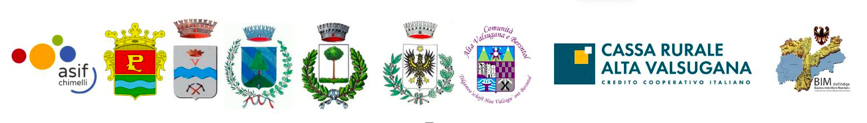 TITOLO PROGETTOTITOLO PROGETTORIFERIMENTI DEL COMPILATORERIFERIMENTI DEL COMPILATORENome e cognomeIndirizzoRecapito telefonicoE-mail Se si fa parte di un'ASSOCIAZIONE, indicare nome, sede e di cosa si occupa.Descrivere il CONTESTO in cui si opererà attraverso il progetto. Descrivere i BISOGNI/DESIDERI. Da dove nasce l’idea? Perché pensi possa essere interessante per i giovani del territorio?Descrivere il CONTESTO in cui si opererà attraverso il progetto. Descrivere i BISOGNI/DESIDERI. Da dove nasce l’idea? Perché pensi possa essere interessante per i giovani del territorio?Descrivere le ATTIVITA’ che si intendono realizzare (cosa si intende realizzare, destinatari, eventuali collaborazioni, quando, dove, ecc).Descrivere le ATTIVITA’ che si intendono realizzare (cosa si intende realizzare, destinatari, eventuali collaborazioni, quando, dove, ecc).Specificare gli OBIETTIVI delle attività.Specificare gli OBIETTIVI delle attività.PROMOZIONE. Pubblicizzazione del progetto e modalità di coinvolgimento ed attivazione dei potenziali partecipanti.PROMOZIONE. Pubblicizzazione del progetto e modalità di coinvolgimento ed attivazione dei potenziali partecipanti.PIANO FINANZIARIO. Specificare quali sono i COSTI (es. compensi, affitto sale, noleggio attrezzature, pubblicità, viaggi, spostamenti,…) e le ENTRATE ( es. quote iscrizioni, autofinanziamento, sponsor,…) previsti dal progetto e coerenti con le indicazioni illustrate nel bando.PIANO FINANZIARIO. Specificare quali sono i COSTI (es. compensi, affitto sale, noleggio attrezzature, pubblicità, viaggi, spostamenti,…) e le ENTRATE ( es. quote iscrizioni, autofinanziamento, sponsor,…) previsti dal progetto e coerenti con le indicazioni illustrate nel bando.